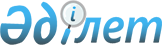 О внесении изменения в решение маслихата Тайыншинского района Северо-Казахстанской области от 17 января 2014 года № 158 "Об утверждении Правил оказания социальной помощи, установления размеров и определения перечня отдельных категорий нуждающихся граждан в Тайыншинском районе Северо-Казахстанской области"
					
			Утративший силу
			
			
		
					Решение маслихата Тайыншинского района Северо-Казахстанской области от 21 мая 2015 года N 278. Зарегистрировано Департаментом юстиции Северо-Казахстанской области 29 мая 2015 года N 3260. Утратило силу решением маслихата Тайыншинского района Северо-Казахстанской области от 04 апреля 2017 года № 70      Сноска. Утратило силу решением маслихата Тайыншинского района Северо-Казахстанской области от 04.04.2017 № 70 (вводится в действие по истечении десяти календарных дней после дня его первого официального опубликования).

      В соответствии со статьей 21 Закона Республики Казахстан от 24 марта 1998 года "О нормативных правовых актах" маслихат Тайыншинского района Северо-Казахстанской области РЕШИЛ:

      1. Внести в решение маслихата Тайыншинского района Северо-Казахстанской области "Об утверждении Правил оказания социальной помощи, установления размеров и определения перечня отдельных категорий нуждающихся граждан в Тайыншинском районе Северо-Казахстанской области" от 17 января 2014 года № 158 (зарегистрировано в Реестре государственной регистрации нормативных правовых актов под № 2551 от 12 февраля 2014 года, опубликовано 21 февраля 2014 года в районной газете "Тайынша таңы", 21 февраля 2014 года в районной газете "Тайыншинские вести") следующее изменение:

      в Правилах оказания социальной помощи, установления размеров и определения перечня отдельных категорий нуждающихся граждан в Тайыншинском районе Северо-Казахстанской области, утвержденных указанным решением:

      абзац третий пункта 6 указанных Правил изложить в новой редакции:

      "Социальная помощь к памятным датам и праздничным дням оказывается получателям специального государственного пособия по соответствующей категории, указанных в приложении 1 к настоящим Правилам один раз в год.".

      2. Настоящее решение вводится в действие по истечении десяти календарных дней со дня его первого официального опубликования и распространяется на правоотношения, возникшие с 1 января 2015 года.


					© 2012. РГП на ПХВ «Институт законодательства и правовой информации Республики Казахстан» Министерства юстиции Республики Казахстан
				
      Председатель 
XXXVIII сессии маслихата 
Тайыншинского района
Северо-Казахстанской области

Ж. Габдуллин

      Секретарь маслихата 
Тайыншинского района 
Северо-Казахстанской области

К. Шарипов

      "СОГЛАСОВАНО"
Аким 
Северо-Казахстанской области
21 мая 2015 года

Е. Султанов
